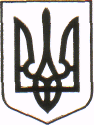 МІНІСТЕРСТВО ОСВІТИ І НАУКИ УКРАЇНИКОМІТЕТ З ФІЗИЧНОГО ВИХОВАННЯ ТА СПОРТУЧЕРНІВЕЦЬКЕ ОБЛАСНЕ ВІДДІЛЕННЯ (ФІЛІЯ)вул. Б. Хмельницького, 47, м. Чернівці, Україна, 58000, тел./факс: (0372) 55-77-02, 52-33-4717.05.2022 р.  № 86/04							Начальника відділів освіти 							територіальних громад							Керівникам закладів професійної							(професійно-технічної) освіти	Чернівецьке обласне відділення Комітету з фізичного виховання та спорту МОН України надсилає гугл форму для реєстрації за посиланням https://docs.google.com/.../1FAIpQLSffcCbklUqL3k.../viewform для участі он-лайн марафоні Всеукраїнського фізкультурно-оздоровчого заходу серед учнів «Рух це здорово».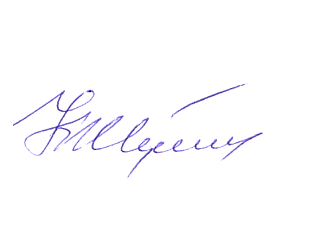 Начальник відділення 					Корнелій ЖУКОТИНСЬКИЙ  Володимир Малишев 095 32 69 685 